Cells: Types, Endosymbiosis, Size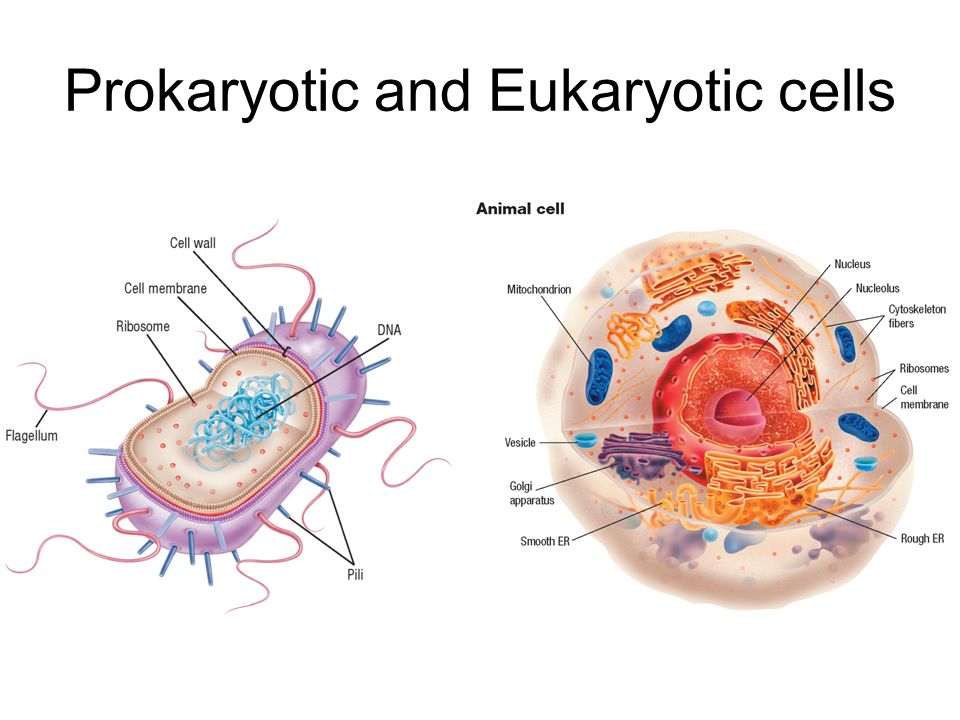 Endosymbiosis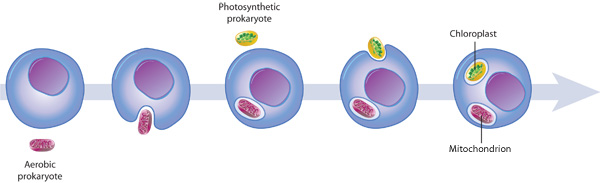 Cell Size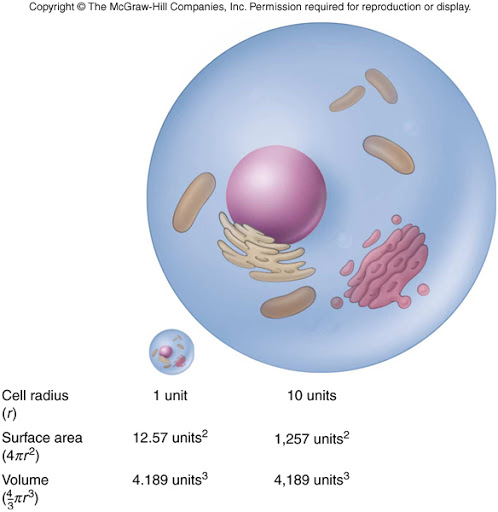 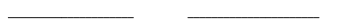 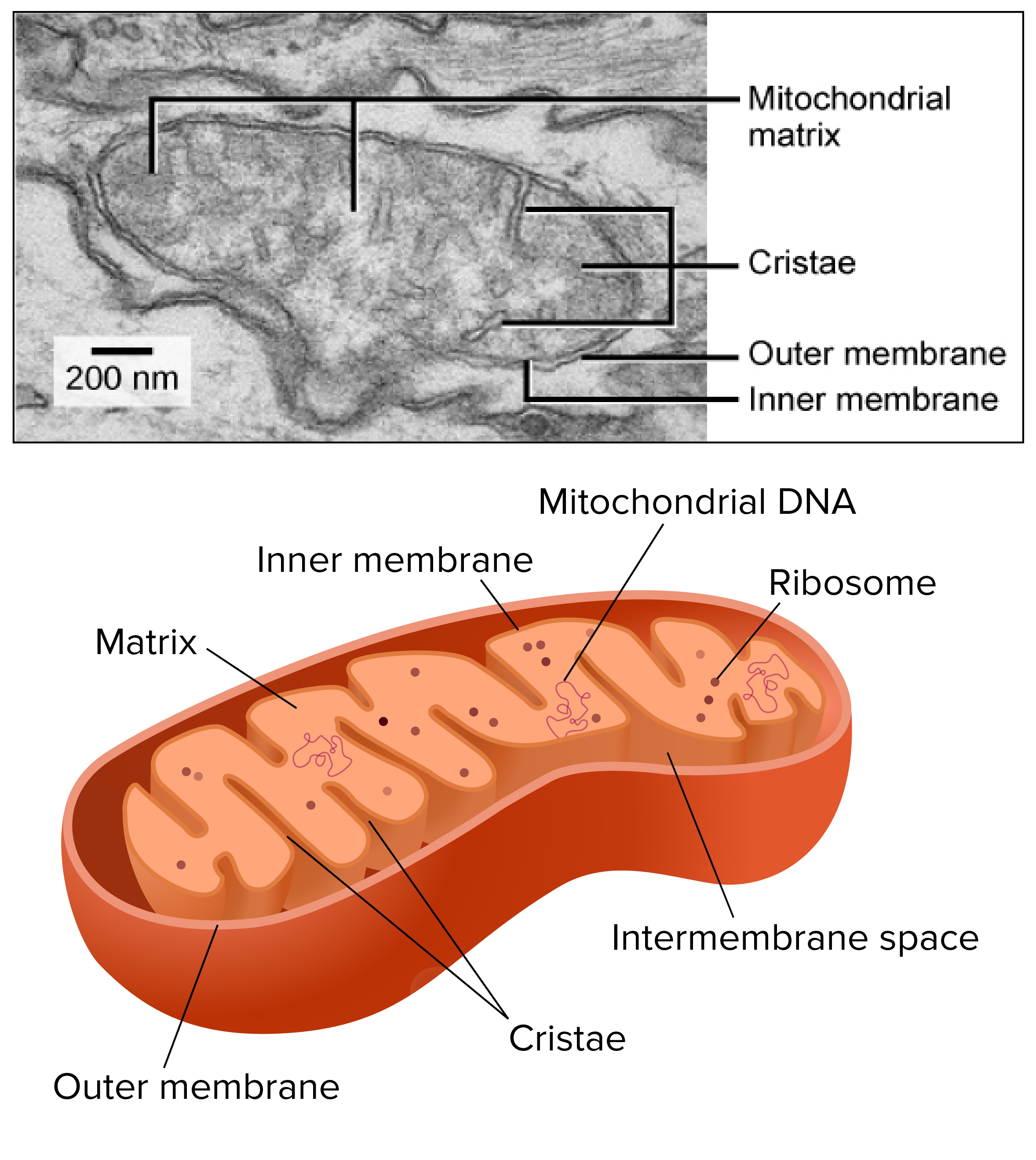 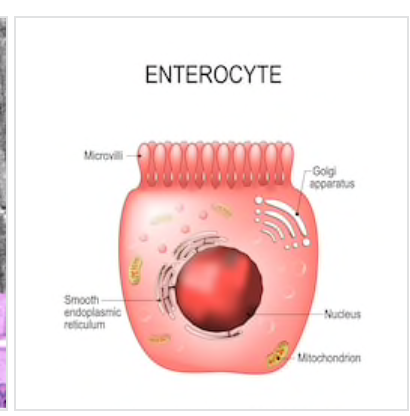 CellSurface areaVolumeSurface area to volume ratioA2483B96641.5C616D54272